2019 BST BARGAINING SUGGESTIONS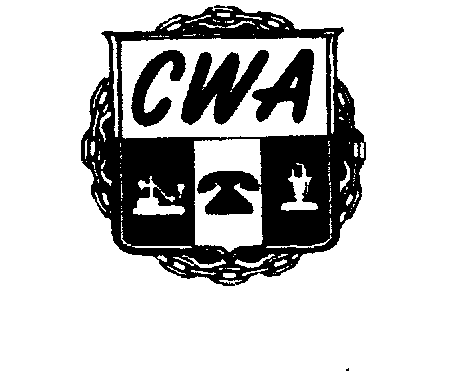 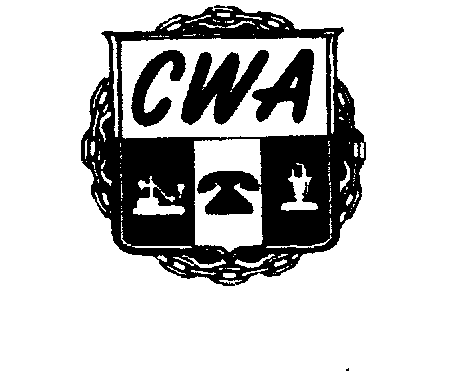 For CWA Local 3204 Union MembersUNION MEMBERS: Using one form per suggestion, please submit your 2019 Bargaining Suggestion by Friday, March 1, 2019. Please give specific examples to make your point.Completed forms can be faxed to Union Hall at 404-688-6236 or emailed to suggestions@cwa3204.org (Please use this format in the email.)CONTRACT ARTICLE:  _____________________ PAGE NUMBER: _____________________________SUGGESTION: ___________________________________________________________________________________________________________________________________________________________________REASON: ______________________________________________________________________________________________________________________________________________________________________________________________________________________________________________________________SPECIFICEXAMPLE: _______________________________________________________________________________________________________________________________________________________________Please provide the information below. You may have to be contacted for clarification. Please print.Submitted by: ____________________________________________Title:_____________________________________ Work Location/Department: _________________________________________________________________________Best Contact Number: _____________________________PersonalEmail:_____________________________________CWA LOCAL 3204 / 279 LOGAN STREET / ATLANTA, GEORGIA 30312 / 404-688-1256